27.04 Понедельник (Речевое развитие) Звуковая культура речи: звук с1.  Проведите артикуляционную гимнастику «Улыбка»Давай улыбнемся друг другу. (Растяните сомкнутые губы, зубы при этом тоже сомкнуты)«Трубочка»А теперь сделаем упражнение «Трубочка». Вытяни губы вперед. Посмотри, как это делаю я, и повторяй за мной.«Покусаем язычок»Давай тихонько покусывать наш язычок от кончика до середины, выдвигая язычок вперед.«Причешем язычок»Теперь давай причешем наш язычок. Растянем губы в улыбке, язычок протиснем наружу между зубками, и верхними передними зубками скоблим по язычку. Словно расческой причесываем.2. Прослушайте чистоговорку и повторите звуки С или слоги СА, СУ, СЫ,СЭ.https://www.youtube.com/watch?v=tDVUeKOMGdQ3. Просмотрите, пожалуйста, с ребенком развивающий мультфильм.https://www.youtube.com/watch?v=XaE-cEyJw8w&t=139s28.04 Вторник ФЭМП (Формирование элементарных математических представлений) 1. Просмотрите пожалуйста с ребенком мультфильм, на закрепление понятий «Один Много) https://www.youtube.com/watch?v=xFhVWGUn_X02.Рассмотрите картинку  и закрепите части суток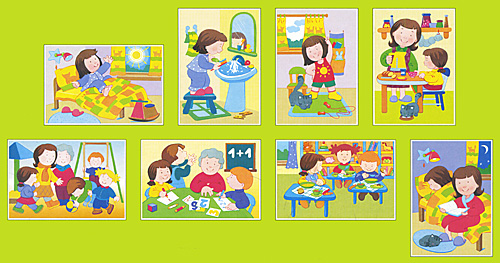 3.Поиграйте с ребенком в игру  «ОДИН – МНОГО»Дом – дома – много домовКот – коты – много котовСтол – столы – много столовЛожка – ложки – много ложекДерево – деревья – много деревьевДорога – дороги – много дорогМашина – машины – много машинТуча – тучи – много туч и т.д.29.04 Художественно-эстетическое развитие (Лепка) Миски для трех медведейПредложите ребенку слепить мисочки  https://www.youtube.com/watch?v=GBwHqPnLfB830.04 Ознакомление с предметным и социальным миромПоэкспериментируете с бумагой и тканью  https://www.youtube.com/watch?v=awPbBY4HxcU1.05 Художественно-эстетическое развитие (Рисование)  Предложите ребенку нарисовать праздничный салютhttps://www.youtube.com/watch?v=57HaG0pnrSsПросмотрите, пожалуйста, мультфильмhttps://www.youtube.com/watch?v=zfVDg6RM-ng